JOB DESCRIPTION1.	JOB DETAILSJob Title:	Senior / Personal Administrator Band:			 	4Reports to:			MSK Service Manager	Department / Directorate:	Community Services	2.	JOB PURPOSEThe post holder will provide a professional and effective administrative service to Community MSK Service Manager and Team Leaders enabling them to focus on their key objectives. You will be responsible for following up and monitoring action plans, diary and meeting management and supporting managers to prioritise their workload to meet targets.3.	DIMENSIONS/ KEY WORKING RELATIONSThe post holder is required to deal effectively with staff of all levels throughout the Trust, the wider healthcare community, clinicians, external organisations and the public.  This will include verbal, written and electronic media.  The role will require close liaison with the MSK Service Manager, Team Leads and Clinical Lead for ESP/FCP – Community Services, other senior managers and their administrative support and staff at all levels across the Trust.  ORGANISATIONAL CHART:KEY RESULT AREAS/PRINCIPAL DUTIES AND RESPONSIBILITIES:The primary focus for this role will be to support the MSK Service Manager to deliver on their key priorities for the Service. This will include working with senior team members to provide the administrative support to enable the delivery of national initiatives and local projects to improve the care we provide to patients and how we support staff. This will include:Following up and monitoring action plans Monitoring and supporting the submission of reportsDiary and meeting management Taking notes and ensuring accurate record keeping including minutes and actionsSupporting managers to monitor and prioritise work against specific deadlines.Administrative functionsEnsuring that all documentation is produced to an excellent standard To ensure effective and efficient diary management, and to enable management time to prepare and attend meetingsTo manage Service Managers diary, ensuring all absences/meetings are accurately recordedTo organise and co-ordinate meetings including sourcing of suitable venue, time and equipmentTo provide minute/note taking at meetings, ensuring typed notes are circulated to attendees within the timeframes stipulated within Trust policies/standard operating proceduresTo ensure records and filing systems are maintained in line with Trust policiesTo ensure effective bring forward systems, ensuring necessary range of papers are available to management teamAudio typing and personal dictation. To ensure all requests or requirements are actioned appropriately in the manager’s absence.To ensure photocopying and distribution of papers are completed and issued as requiredTo set up and maintain accurate and effective filing systems both paper based and electronic filing systems Maintain health records and patient files in line with Trust Health Records Policy To carry out routine analysis of information as directed by manager, carrying out research to support analysis of informationUse multiple computer systems as required within the department Respond to complaints where appropriate, escalating to Line Manager if unable to resolveService delivery/improvementContribute to  NHS service improvement/modernisation agenda e.g. service redesign  Work as part of the team in developing processes within the department to meet the demands of a growing/improving service  Participate in team and directorate meetings as required Contribute to audits regarding departmental procedures Have a flexible approach to working hours to meet the demands of the service Adhere to the Trust Access Policy and Health Records Policy and appropriate standard operating procedures, Key Performance Indicators, government targets and standard operational policiesCommunication and Relationship SkillsTo appropriately deal with all day to day correspondence relating to the roleMake and receive telephone calls both external and internal according to Trust standardsTake messages, ensuring they are actioned and/or received by the correct recipientCommunicate effectively including discussion and written communicationProactively manage email communication in line with the RD&E’s Email Best Practice guidanceProvide excellent customer care, in a calm and professional manner – some situations may be challengingOrganise and/or support meetings through effective communicationGovernanceTo comply with HR policies particularly in relation to mandatory (essential) training and Personal Development Reviews.Undertake training as required to maintain competency/comply with trust policiesWork within Trust policies – including those for confidentiality, data protection, health and safety fire protection, and annual appraisalAdhere to the Trust Access Policy, Key Performance Indicators, government targets and standard operational policies and proceduresAnalytical and Judgement SkillsMakes judgements on complex facts requiring interpretation and comparing options which may involve exercising judgement when dealing with clients or other departments/partner agencies.  This will include resolving minor problems with regard to personnel, payroll and building maintenance, and highlighting any problems and conducting risk assessments as appropriate.Planning and Organisational SkillsThe post holder will organise their own day to day activities and tasks and allocate work to staff as appropriate, arranging staff cover as and when necessary.Physical Skills The post holder will have advanced keyboard skills to operate a range of computer software producing a wide range of documentation, presentations and reports.Responsibility for Patient and Client Care  The post holder is required to put the patient, as the first priority, at the centre of all activities. The post holder will have occasional contact with patients/clients by phone or face to face and will provide non-medical information and advice to patients and carers.Responsibility for Policy and Service DevelopmentThe post holder will follow Trust policies and participate in policy and service development. The post holder will propose changes and implement administration policies and working practices for own area.Resource ManagementProvide cover in periods of absence as directed by department manager, this may involve moving to other areas Monitor use of supplies and stationery and ensure this is done efficiently and cost effectively in line with the needs of the serviceTo maintain stock control, raising orders and supporting financial control where necessaryResponsibility for Human ResourcesMaintain and update own training relevant to post. Take an active part in the development review of own work suggesting areas for learning and development in the coming year.Demonstrates duties to new starters, and allocate and check work of other administrative staff. Provide on the job training for new staff and work experience students, taking an active part in the development review of own work, suggesting areas for learning and development in the coming year.Responsibility for Information Resources Daily use of IT programmes relevant to the work area to produce documents, presentations and reports; be responsible for the effective inputting, storing and maintenance of information. Responsibility for Research and Development Comply with Trust’s requirements and undertake surveys as necessary to own work.  Decision MakingTo work within Trust policies and procedures. Use initiative to deal with routine matters and complex queries, deciding when it is necessary to refer to the available line manager. Work is managed rather than supervised and the post holder will organise own workload on a day to day basis.Physical EffortFrequent requirement to sit in a restricted position at display screen equipment for the majority of the working day.The post holder may be required to exert light physical effort on an occasional basis for several short periods during their working day eg putting away and organising stationery, moving projector and other presentation equipment etc.       Mental EffortThe work pattern is unpredictable, with frequent interruption. There will be an occasional requirement for concentration for data entry.The post holder will be expected to provide cover for other administration and clerical staff during busy periods, including cover due to sickness absence and annual leave. This may require the post holder to travel and work in other areas within the Trust.Emotional EffortOccasionally manage difficult situations, which may arise with abusive clients and telephone callers, of which may need to be referred to a senior member of staff. Rare exposure to distressing circumstances. Working ConditionsUse display screen equipment for substantial proportion of working day; works in an office environment. Other Responsibilities:To take part in regular performance appraisalTo undertake any training required in order to maintain competency including mandatory training, e.g. Manual HandlingTo contribute to and work within a safe working environment The post holder is expected to comply with Trust Infection Control Policies and conduct him/herself at all times in such a manner as to minimise the risk of healthcare associated infectionAs an employee of the Trust, it is a contractual duty that you abide by any relevant code of professional conduct and/or practice applicable to you.  A breach of this requirement may result in action being taken against you (in accordance with the Trust’s disciplinary policy) up to and including dismissal.The post holder is expected to comply with Trust Infection Control Policies and conduct him/her at all times in such a manner as to minimise the risk of healthcare associated infection.THE TRUST – Vision and ValuesOur vision is to provide safe, high quality seamless services delivered with courtesy and respect. To achieve our vision we expect all our staff to uphold our Trust values. Our Trust values are:Honesty, Openness & IntegrityFairness,Inclusion & CollaborationRespect & DignityWe recruit competent staff that we support in maintaining and extending their skills in accordance with the needs of the people we serve.  We will pay staff fairly and recognise the whole staff’s commitment to meeting the needs of our patients.We are committed to equal opportunity for all and encourage flexible working arrangements including job sharing. We are committed to recruiting and supporting a diverse workforce and welcome applications from all sections of the community, regardless of age, disability, gender, race, religion, sexual orientation, maternity/pregnancy, marriage/civil partnership or transgender status.  We expect all staff to behave in a way which recognises and respects this diversity, in line with the appropriate standards.GENERALThis is a description of the job as it is now.  We periodically examine employees' job descriptions and update them to ensure that they reflect the job as it is then being performed, or to incorporate any changes being proposed.  This procedure is conducted by the Manager in consultation with the jobholder.  You will, therefore, be expected to participate fully in such discussions.   We aim to reach agreement on reasonable changes, but if agreement is not possible, we reserve the right to insist on changes to your job description after consultation with you.The RD&E is a totally smoke-free Trust.  Smoking is not permitted anywhere on Trust property, including all buildings, grounds and car parks.  For help to quit call: 01392 207462.PERSON SPECIFICATION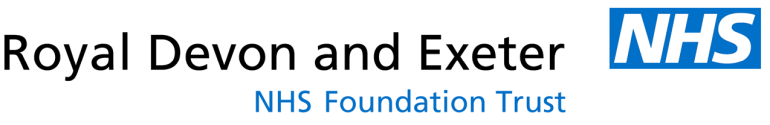 POST:  Senior / Personal AdministratorBAND:  4* Essential/DesirableREQUIREMENTSAt At PDRQUALIFICATIONS / TRAININGGood standard of education.NVQ 3 Team Leadership or Business Administration or Customer Care or equivalent experience.Relevant keyboard qualification, eg RSA III, ECDL or equivalent experience.EEEEEEKNOWLEDGE / SKILLSEffective interpersonal, organisational and communication skills.Advanced IT/keyboard skills.Ability to prioritise workload to meet deadlines. Ability to work with a high degree of accuracy and attention to detail.Effective organisational skills.EEEEEEEEEEEXPERIENCEPrevious experience as a PA/Secretary.Previous experience within a health or social care setting.Proven clerical/administrative experience within customer care environment.Experience of supervising lower banded staff.
EDDD
EEEEPERSONAL ATTRIBUTESAbility to work as a team member.Reliability and flexibility with an ability to contribute to and meet the changing demands of the Service.Ability to demonstrate a diplomatic caring attitude whilst maintaining confidentiality.Willingness to undertake training relevant to the post.
EEEE
EEEEOTHER REQUIREMENTS:The post holder must demonstrate a positive commitment to uphold diversity and equality policies approved by the Trust.Ability to travel to other locations as required.
EE
EEHAZARDS:- Updated 31st May 2013HAZARDS:- Updated 31st May 2013HAZARDS:- Updated 31st May 2013HAZARDS:- Updated 31st May 2013HAZARDS:- Updated 31st May 2013HAZARDS:- Updated 31st May 2013Laboratory Specimens Clinical contact with PatientsDealing with violence & aggression of patients/relativesBlood / Body FluidsDusty EnvironmentVDU Use (occasional)XRadiation / LasersChallenging BehaviourManual HandlingXSolventsDrivingXNoise / VibrationRespiratory SensitisersFood HandlingWorking in isolationCytotoxic DrugsElectrical workNight Working